Приложение 2БаннерСсылка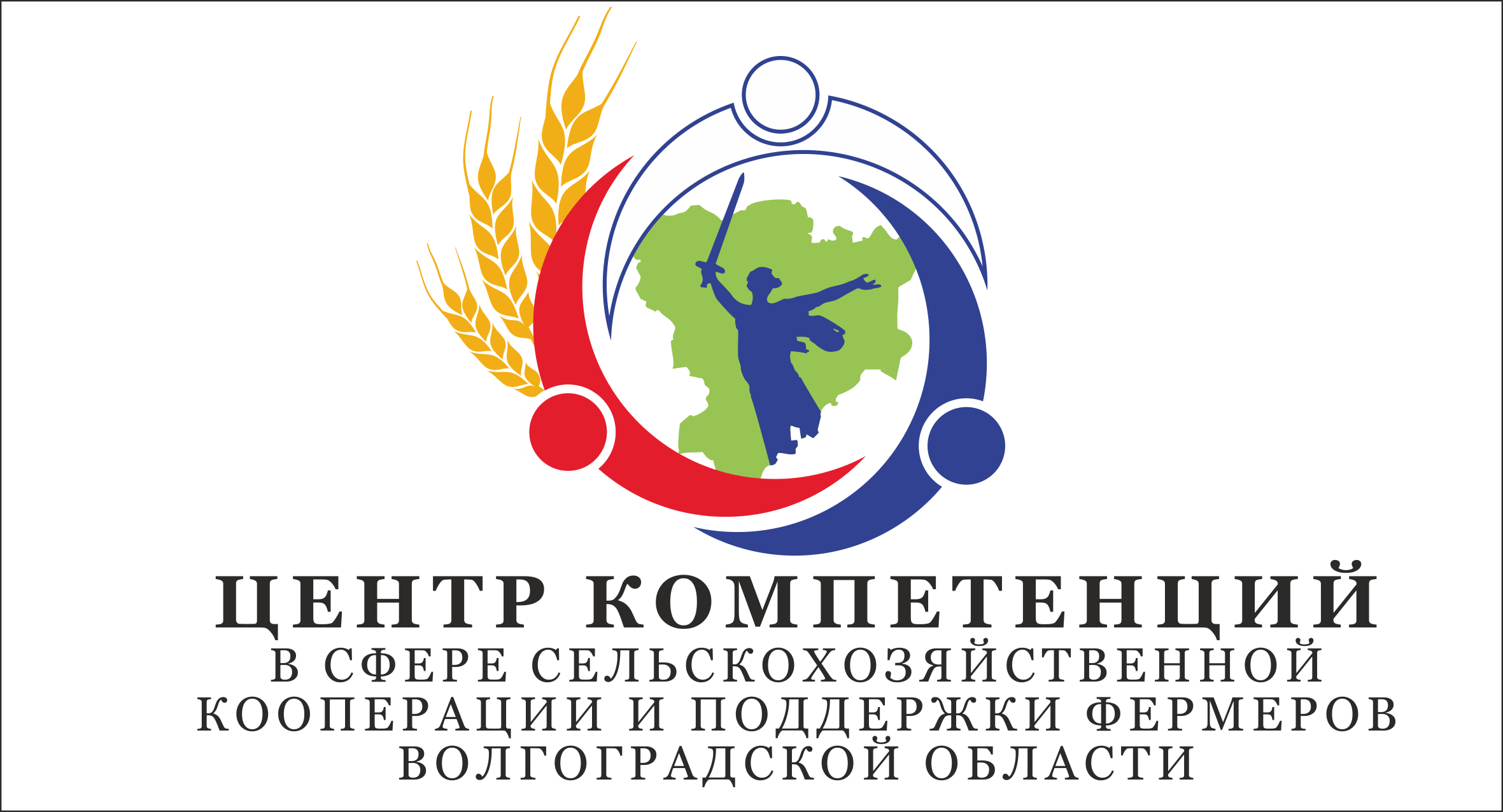 https://vomac.volgograd.ru/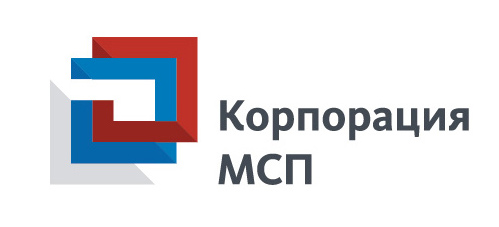 https://corpmsp.ru/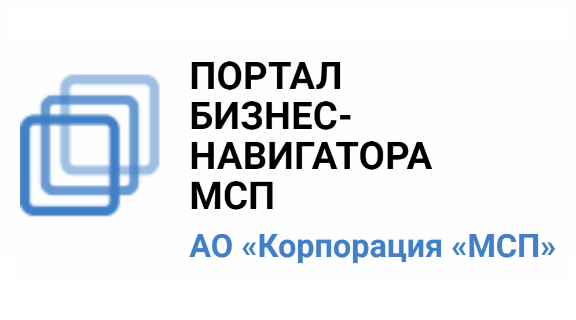 https://smbn.ru/msp.htm